Plasma Membrane (Honors-STEM)(Aka ______ Membrane)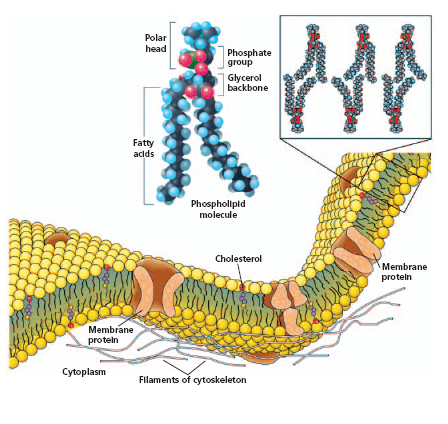 What is it made of?PhospholipidsWhat are they?_________________ ___________ heads_________________ ________________ fatty acid tails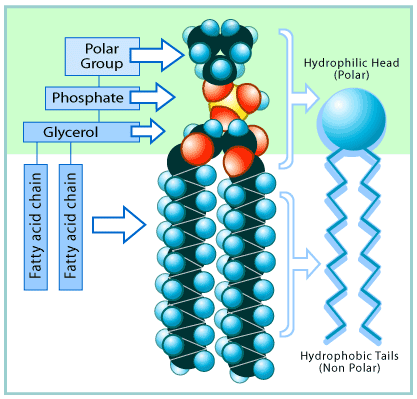 The lipids are arranged in a special wayA ________________: 2 layers Bilayers are sort of like a sandwich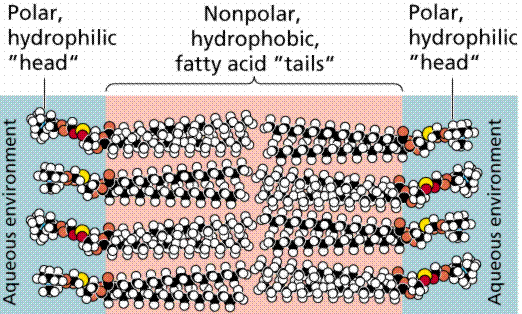 Water is a key component of cells too!Both ____________ and ____________ of the cellThe _________ phospholipid heads allow ___________ to pass through freelyIt doesn’t repel it!!However, the _______________ tails keep the other stuff that is dissolved in the ___________ from passing through the membrane.	The plasma membrane is ____________________________This means that it can select what goes through it!Kind of like the _____________ in your back door!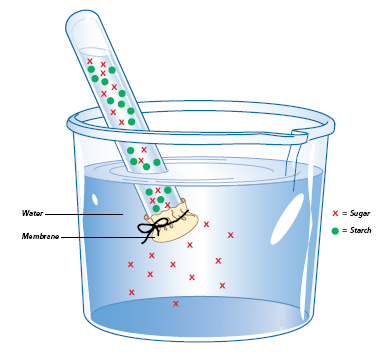 What types of molecules enter and exit a cell?_______________ in Amino acids in Waste out ______________ out Water in/out ______________  in Other important stuff found in the plasma membrane_________________________- stabilizes fatty acids_________________________- for transporting large molecules across the membrane, others help attach to internal support structure_________________________- help with identifying chemical signals and other cells 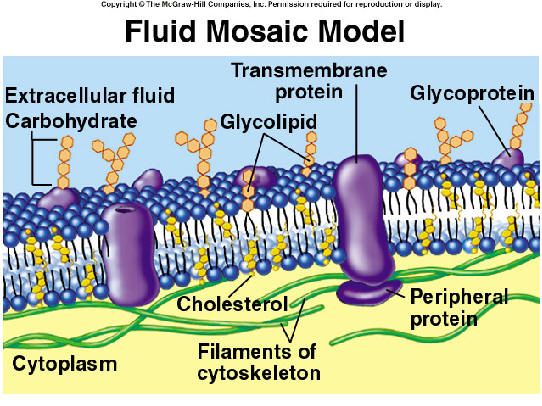 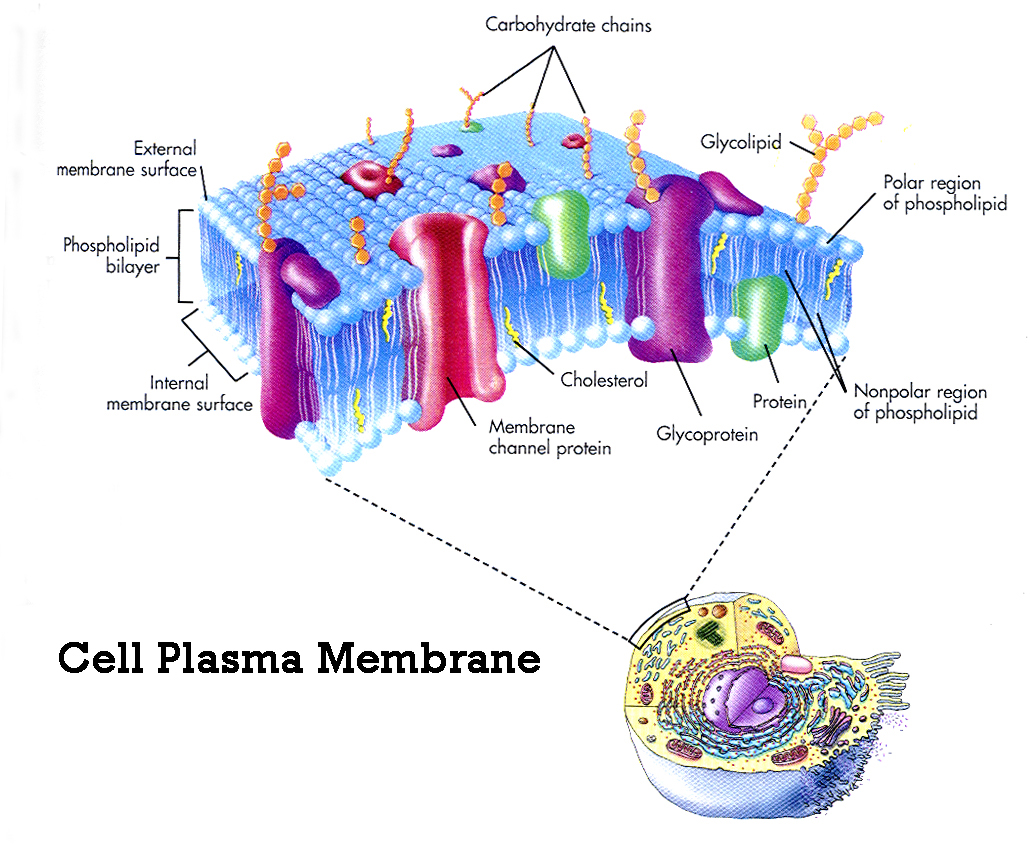 What other names, if any, are used for the following in this diagram?Phospholipids-Cholesterol-Carbohydrates-Membrane Protein